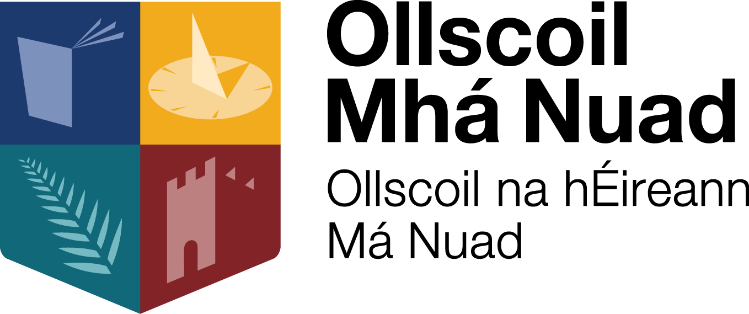 Core Expenses – Staff Manual Approver 2 (HOD) Manual Table of ContentsLogin Navigate to the Core Portal Login page by copying below to your browser:https://www.maynoothuniversity.ie/ess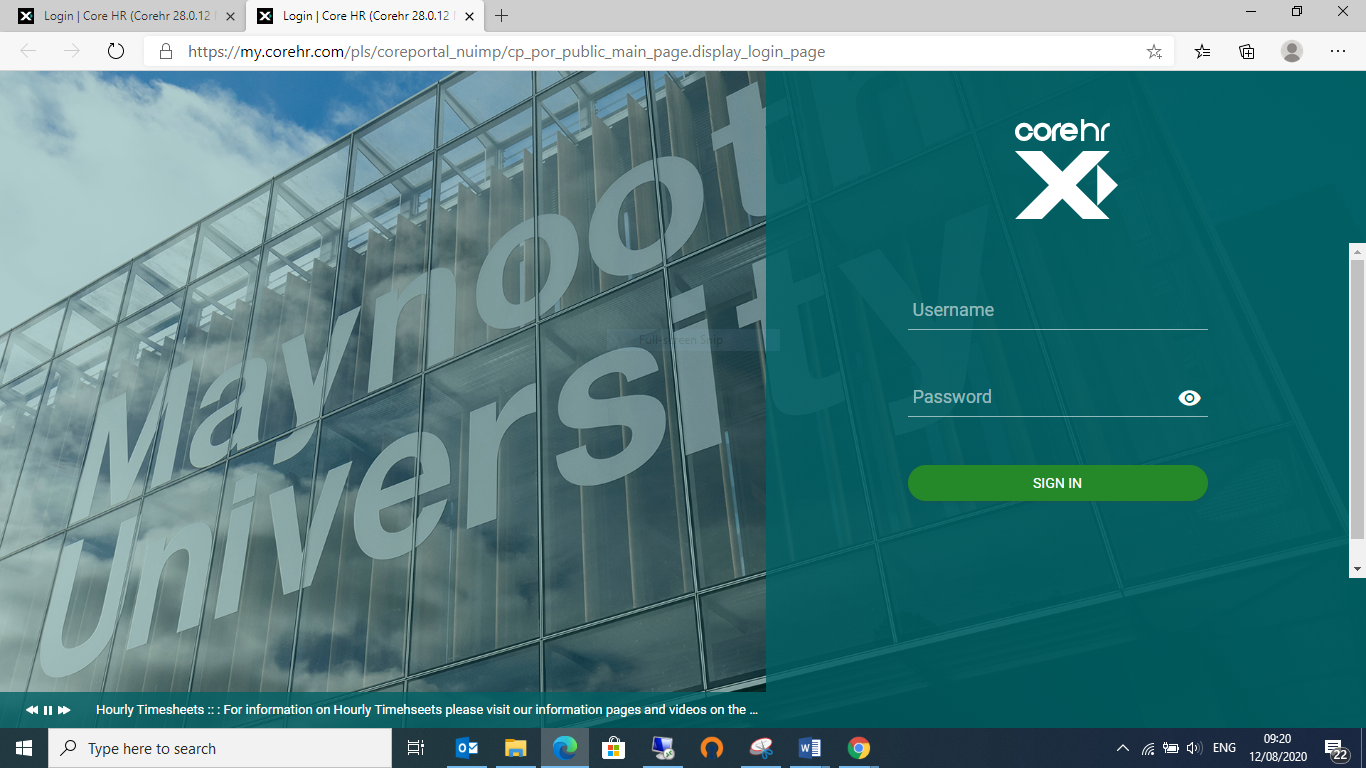 To login, enter your system username and password in the corresponding fields and press enter on your keyboard or click on Sign in Click on “Manager Dashboard” – Top of screen on Left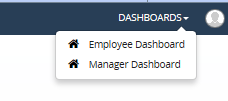 The following will appear for approval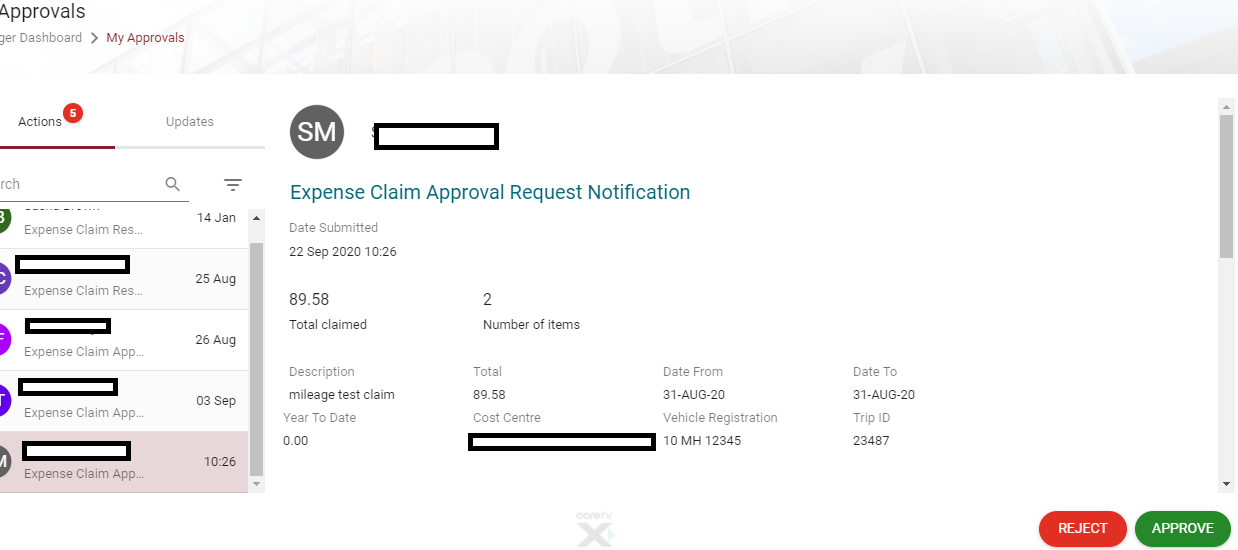 You can view each expense item individually to by clicking on the 3 dots 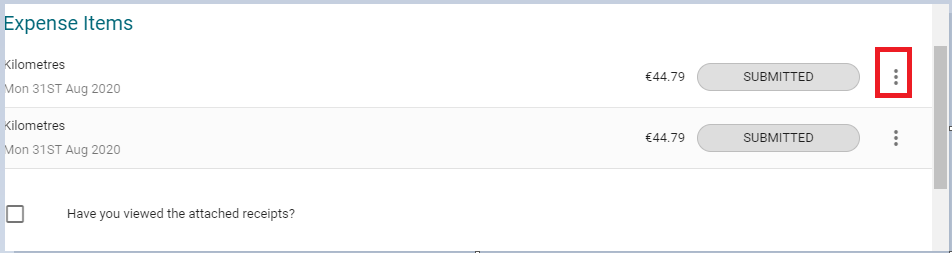 Here you can;View details View receiptsAdd approver notesOnce you are happy with all of the details you can scroll down to;‘have you viewed the receipts’ 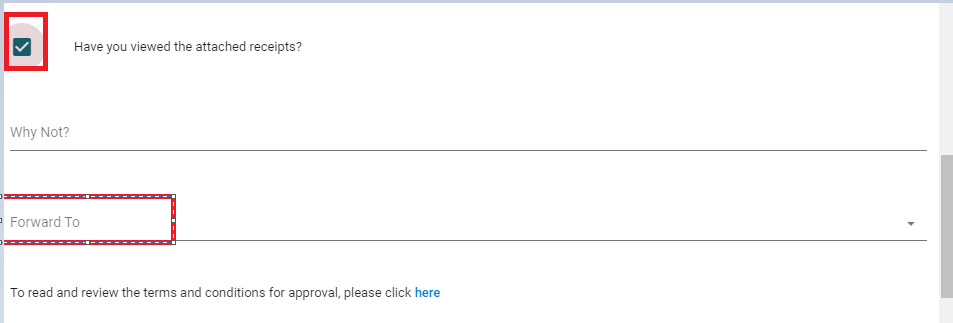 Tick – Have you viewed the attached receipts?Then hit approve or reject if you are not satisfied.  If you hit reject you must provide a reason for the claimant and the claim will go back to them. Details Page NumberLogin 2Approve/Reject Expense Claim 3